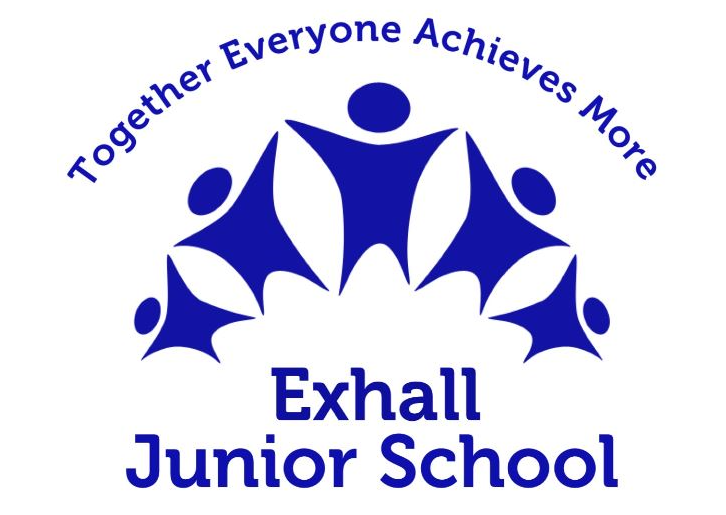 Person SpecificationFor all applications, we ask candidates to use the standard Warwickshire application form.  Please find this attached to our advert.Key to Assessment column:“A” – Application, “R” – References and “I” – Interview Process (including teaching task)Position title:Class teacher - MainscaleConditions:Full Time Pay Range:Mainscale – starting salary M1 to M6. CriteriaCriteriaEssentialDesirableHow will this be assessed?QualificationsQualified Teacher StatusAQualificationsFurther appropriate experience and qualificationsAExperienceProven ability as an excellent classroom teacherA, R, IExperienceAbility to work effectively as part of a teamA, R, IKnowledge and understandingAn understanding of the expectations of teachers as defined in the 2012 Teachers’ StandardsA, R, IKnowledge and understandingExcellent subject knowledge across the curriculum, particularly in core subject areasA, R, IKnowledge and understandingKnowledge of inclusion strategies for challenging and engaging all pupils effectivelyA, R, IKnowledge and understandingAbility to nurture appropriate and successful relationships with childrenA, R, IKnowledge and understandingKnowledge of child protection and safeguarding responsibilities of staff in a school settingA, R, IKnowledge and understandingAn understanding of how to form successful partnerships with other schools and organisationsA, R, IProfessional ValuesHave high expectations of everyoneA, R, IProfessional ValuesA belief that learning should be enjoyableA, R, IProfessional ValuesCommitment to children being active, engaged learnersA, R, IProfessional ValuesAn understanding of the need for a curriculum balanced between key core skills (e.g. grammar) and experiential learningA, R, IProfessional ValuesCommitment to the personal welfare and safeguarding of childrenA, R, IProfessional ValuesCommitment to own continuing professional developmentA, R, IProfessional ValuesSupport an enriched curriculum through extra-curricular learning and educational visitsA, R, ISkillsHave effective organisational skillsA, R, ISkillsHave a positive approach to promoting excellent behaviourA, R, ISkillsConfident and competent user of ICTA, ISkillsAbility to forge positive relationships with the parents and carers of childrenA, R, ISkillsWillingness to share expertise with others from within the school and in other schoolsA, R, ICommunityAwareness of the need for the school to maintain strong links through the local and wider communityA, R, ICommunityHave ideas about how the school might develop its links with the communityA, R, ILeadershipA willingness to contribute ideas to whole school developmentsA, ILeadershipThe ability to lead a curriculum subject area or contribute to a team with responsibility for a group of subjectsA, ILeadershipExperience of successfully leading an aspect of school developmentA, R, ILeadershipA willingness to shape the future direction of the school by taking on responsibility for key aspects of school improvementA, ILeadershipExperience of undertaking monitoring and evaluation activitiesA, R, ILeadershipA willingness to contribute to the school’s self-evaluation by undertaking monitoring and evaluation activitiesA, IPersonal characteristicsPassionate about teaching and learningA, R, IPersonal characteristicsDisplays warmth, care and sensitivity in dealing with childrenA, R, IPersonal characteristicsOpen-minded, reflective and adaptable to changing circumstances and new ideasA, R, IPersonal characteristicsAble to enthuse and reflect upon experienceA, R, IPersonal characteristicsWillingness to be involved in the wider life of a community schoolA, R, IPersonal characteristicsWillingness to learn and to continue to strive for excellenceA, R, IPersonal characteristicsWillingness to engage with the opportunities for learning presented by the outdoor environmentA, IPersonal characteristicsBrings personal interests and enthusiasms to the school communityA, R, I